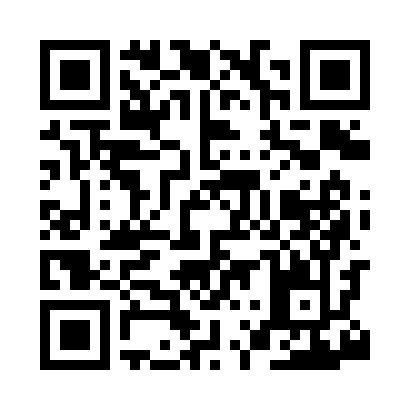 Prayer times for Trailcreek, Montana, USAMon 1 Jul 2024 - Wed 31 Jul 2024High Latitude Method: Angle Based RulePrayer Calculation Method: Islamic Society of North AmericaAsar Calculation Method: ShafiPrayer times provided by https://www.salahtimes.comDateDayFajrSunriseDhuhrAsrMaghribIsha1Mon3:405:381:425:589:4511:432Tue3:405:391:425:589:4411:433Wed3:415:401:425:589:4411:434Thu3:415:411:425:589:4411:435Fri3:425:411:425:589:4311:436Sat3:425:421:435:589:4311:437Sun3:435:431:435:589:4211:428Mon3:435:441:435:589:4111:429Tue3:445:451:435:589:4111:4210Wed3:445:461:435:589:4011:4211Thu3:455:471:435:589:3911:4112Fri3:455:481:435:589:3911:4113Sat3:465:491:445:579:3811:4114Sun3:475:501:445:579:3711:4015Mon3:475:511:445:579:3611:4016Tue3:485:521:445:579:3511:3917Wed3:485:531:445:579:3411:3918Thu3:495:541:445:569:3311:3819Fri3:505:551:445:569:3211:3820Sat3:515:561:445:569:3111:3621Sun3:545:581:445:559:3011:3322Mon3:565:591:445:559:2911:3123Tue3:586:001:445:549:2811:2924Wed4:006:011:445:549:2611:2725Thu4:036:031:445:549:2511:2526Fri4:056:041:445:539:2411:2227Sat4:076:051:445:539:2211:2028Sun4:096:061:445:529:2111:1829Mon4:116:081:445:519:2011:1630Tue4:146:091:445:519:1811:1331Wed4:166:101:445:509:1711:11